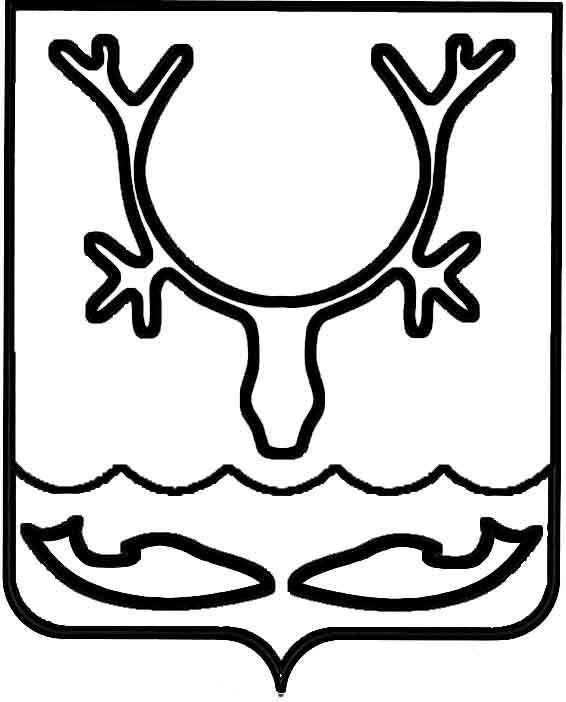 Администрация муниципального образования
"Городской округ "Город Нарьян-Мар"ПОСТАНОВЛЕНИЕО внесении изменения в постановление Администрации МО "Городской округ "Город            Нарьян-Мар" от 29.04.2016 № 505 "Об утверждении Правил определения требований к закупаемым главными распорядителями средств бюджета МО "Городской округ "Город Нарьян-Мар"                                           и подведомственными им казенными учреждениями, бюджетными учреждениями                       и муниципальными унитарными предприятиями отдельным видам товаров, работ, услуг (в том числе предельных цен товаров, работ, услуг)"В соответствии с законодательством о контрактной системе в Российской Федерации Администрация муниципального образования "Городской округ "Город Нарьян-Мар"П О С Т А Н О В Л Я Е Т:1.	Внести изменение в постановление Администрации МО "Городской округ "Город Нарьян-Мар" от 29.04.2016 № 505 "Об утверждении Правил определения требований к закупаемым главными распорядителями средств бюджета МО "Городской округ "Город Нарьян-Мар" и подведомственными им казенными учреждениями, бюджетными учреждениями и муниципальными унитарными предприятиями отдельным видам товаров, работ, услуг (в том числе предельных цен товаров, работ, услуг)", изложив Приложение 2 к Правилам определения требований 
к закупаемым главными распорядителями средств бюджета МО "Городской округ "Город Нарьян-Мар" и подведомственными им казенными учреждениями, бюджетными учреждениями и муниципальными унитарными предприятиями отдельным видам товаров, работ, услуг (в том числе предельных цен товаров, работ, услуг) в новой редакции согласно Приложению к настоящему постановлению.2.	Настоящее постановление вступает в силу со дня его подписания 
и подлежит официальному опубликованию.Приложение к постановлению Администрациимуниципального образования"Городской округ "Город Нарьян-Мар"от 19.03.2024 № 480"Приложение 2к Правилам определения требованийк закупаемым главными распорядителямисредств бюджета МО "Городской округ"Город Нарьян-Мар" и подведомственнымиим казенными учреждениями, бюджетными учреждениямии муниципальными унитарными предприятиями отдельным видам товаров, работ, услуг(в том числе предельных цен товаров,работ, услуг)(форма)Обязательный переченьотдельных видов товаров, работ, услуг, в отношении которыхопределяются требования к потребительским свойствам(в том числе к качеству) и иным характеристикам(в том числе предельные цены товаров, работ, услуг)<*> В соответствии с пунктом 2 перечня поручений Президента Российской Федерации от 03.09.2023 № Пр-1733 о принятии мер, направленных на приоритетное использование государственными и муниципальными служащими в служебных целях автомобилей российского производства, транспортные средства закупаются в соответствии с перечнем легковых автомобилей российского производства, утверждаемым Министерством промышленности и торговли Российской Федерации".19.03.2024№480Глава города Нарьян-Мара О.О. Белак № п/пКод по ОКПД2Наименование отдельного вида товаров, работ, услугТребования к потребительским свойствам (в том числе качеству) и иным характеристикам (в том числе предельные цены) отдельных видов товаров, работ, услугТребования к потребительским свойствам (в том числе качеству) и иным характеристикам (в том числе предельные цены) отдельных видов товаров, работ, услугТребования к потребительским свойствам (в том числе качеству) и иным характеристикам (в том числе предельные цены) отдельных видов товаров, работ, услугТребования к потребительским свойствам (в том числе качеству) и иным характеристикам (в том числе предельные цены) отдельных видов товаров, работ, услугТребования к потребительским свойствам (в том числе качеству) и иным характеристикам (в том числе предельные цены) отдельных видов товаров, работ, услугТребования к потребительским свойствам (в том числе качеству) и иным характеристикам (в том числе предельные цены) отдельных видов товаров, работ, услугТребования к потребительским свойствам (в том числе качеству) и иным характеристикам (в том числе предельные цены) отдельных видов товаров, работ, услугТребования к потребительским свойствам (в том числе качеству) и иным характеристикам (в том числе предельные цены) отдельных видов товаров, работ, услугТребования к потребительским свойствам (в том числе качеству) и иным характеристикам (в том числе предельные цены) отдельных видов товаров, работ, услуг № п/пКод по ОКПД2Наименование отдельного вида товаров, работ, услугхарактеристикаединица измеренияединица измерениязначение характеристикизначение характеристикизначение характеристикизначение характеристикизначение характеристикизначение характеристики № п/пКод по ОКПД2Наименование отдельного вида товаров, работ, услугхарактеристикакод по ОКЕИнаименованиеГлавный распорядительГлавный распорядительГлавный распорядительПодведомственные казенные учреждения, бюджетные учрежденияи муниципальные унитарные предприятияПодведомственные казенные учреждения, бюджетные учрежденияи муниципальные унитарные предприятияПодведомственные казенные учреждения, бюджетные учрежденияи муниципальные унитарные предприятия № п/пКод по ОКПД2Наименование отдельного вида товаров, работ, услугхарактеристикакод по ОКЕИнаименованиевысшая группа должностейглавная группа должностейведущая, старшая и младшая группы должностей, должности, не относящиеся к должностям муниципальной службыруководитель, заместитель руководителя казенного учреждения, бюджетного учреждения,муниципальногоунитарногопредприятияглавный инженер, главный бухгалтерказенного учреждения, бюджетного учреждения,главный инженер, главный бухгалтер, главный экономист муниципального унитарногопредприятияработникимуниципальных казенных учреждений, муниципальных бюджетных учреждений, муниципальных унитарных предприятий1234567891011121.26.20.11Компьютеры портативные массой не более 
10 кг, такие как ноутбуки, планшетные компьютеры, карманные компьютеры, в том числе совмещающие функции мобильного телефонного аппарата, электронные записные книжки 
и аналогичная компьютерная техника.Пояснения 
по требуемой продукции:ноутбуки,планшетные компьютерыразмер и тип экрана1.26.20.11Компьютеры портативные массой не более 
10 кг, такие как ноутбуки, планшетные компьютеры, карманные компьютеры, в том числе совмещающие функции мобильного телефонного аппарата, электронные записные книжки 
и аналогичная компьютерная техника.Пояснения 
по требуемой продукции:ноутбуки,планшетные компьютерывес1.26.20.11Компьютеры портативные массой не более 
10 кг, такие как ноутбуки, планшетные компьютеры, карманные компьютеры, в том числе совмещающие функции мобильного телефонного аппарата, электронные записные книжки 
и аналогичная компьютерная техника.Пояснения 
по требуемой продукции:ноутбуки,планшетные компьютерытип процессора1.26.20.11Компьютеры портативные массой не более 
10 кг, такие как ноутбуки, планшетные компьютеры, карманные компьютеры, в том числе совмещающие функции мобильного телефонного аппарата, электронные записные книжки 
и аналогичная компьютерная техника.Пояснения 
по требуемой продукции:ноутбуки,планшетные компьютерычастота процессора1.26.20.11Компьютеры портативные массой не более 
10 кг, такие как ноутбуки, планшетные компьютеры, карманные компьютеры, в том числе совмещающие функции мобильного телефонного аппарата, электронные записные книжки 
и аналогичная компьютерная техника.Пояснения 
по требуемой продукции:ноутбуки,планшетные компьютерыразмер оперативной памяти1.26.20.11Компьютеры портативные массой не более 
10 кг, такие как ноутбуки, планшетные компьютеры, карманные компьютеры, в том числе совмещающие функции мобильного телефонного аппарата, электронные записные книжки 
и аналогичная компьютерная техника.Пояснения 
по требуемой продукции:ноутбуки,планшетные компьютерыобъем накопителя1.26.20.11Компьютеры портативные массой не более 
10 кг, такие как ноутбуки, планшетные компьютеры, карманные компьютеры, в том числе совмещающие функции мобильного телефонного аппарата, электронные записные книжки 
и аналогичная компьютерная техника.Пояснения 
по требуемой продукции:ноутбуки,планшетные компьютерытип жесткого диска1.26.20.11Компьютеры портативные массой не более 
10 кг, такие как ноутбуки, планшетные компьютеры, карманные компьютеры, в том числе совмещающие функции мобильного телефонного аппарата, электронные записные книжки 
и аналогичная компьютерная техника.Пояснения 
по требуемой продукции:ноутбуки,планшетные компьютерыоптический привод1.26.20.11Компьютеры портативные массой не более 
10 кг, такие как ноутбуки, планшетные компьютеры, карманные компьютеры, в том числе совмещающие функции мобильного телефонного аппарата, электронные записные книжки 
и аналогичная компьютерная техника.Пояснения 
по требуемой продукции:ноутбуки,планшетные компьютерыналичие модулей 
Wi-Fi, Bluetooth, поддержки 3G (UMTS)1.26.20.11Компьютеры портативные массой не более 
10 кг, такие как ноутбуки, планшетные компьютеры, карманные компьютеры, в том числе совмещающие функции мобильного телефонного аппарата, электронные записные книжки 
и аналогичная компьютерная техника.Пояснения 
по требуемой продукции:ноутбуки,планшетные компьютерытип видеоадаптера1.26.20.11Компьютеры портативные массой не более 
10 кг, такие как ноутбуки, планшетные компьютеры, карманные компьютеры, в том числе совмещающие функции мобильного телефонного аппарата, электронные записные книжки 
и аналогичная компьютерная техника.Пояснения 
по требуемой продукции:ноутбуки,планшетные компьютерывремя работы1.26.20.11Компьютеры портативные массой не более 
10 кг, такие как ноутбуки, планшетные компьютеры, карманные компьютеры, в том числе совмещающие функции мобильного телефонного аппарата, электронные записные книжки 
и аналогичная компьютерная техника.Пояснения 
по требуемой продукции:ноутбуки,планшетные компьютерыоперационная система1.26.20.11Компьютеры портативные массой не более 
10 кг, такие как ноутбуки, планшетные компьютеры, карманные компьютеры, в том числе совмещающие функции мобильного телефонного аппарата, электронные записные книжки 
и аналогичная компьютерная техника.Пояснения 
по требуемой продукции:ноутбуки,планшетные компьютерыпредустановленное программное обеспечение1.26.20.11Компьютеры портативные массой не более 
10 кг, такие как ноутбуки, планшетные компьютеры, карманные компьютеры, в том числе совмещающие функции мобильного телефонного аппарата, электронные записные книжки 
и аналогичная компьютерная техника.Пояснения 
по требуемой продукции:ноутбуки,планшетные компьютерыпредельная цена 
на ноутбук1.26.20.11Компьютеры портативные массой не более 
10 кг, такие как ноутбуки, планшетные компьютеры, карманные компьютеры, в том числе совмещающие функции мобильного телефонного аппарата, электронные записные книжки 
и аналогичная компьютерная техника.Пояснения 
по требуемой продукции:ноутбуки,планшетные компьютерыпредельная цена 
на планшетный компьютер2.26.20.15Машины вычислительные электронные цифровые прочие, содержащие или 
не содержащие 
в одном корпусе одно или два 
из следующих устройств для автоматической обработки данных: запоминающие устройства, устройства ввода, устройства вывода. Пояснения 
по требуемой продукции: компьютеры персональные настольные, рабочие станции выводатип (моноблок/системный блок и монитор)2.26.20.15Машины вычислительные электронные цифровые прочие, содержащие или 
не содержащие 
в одном корпусе одно или два 
из следующих устройств для автоматической обработки данных: запоминающие устройства, устройства ввода, устройства вывода. Пояснения 
по требуемой продукции: компьютеры персональные настольные, рабочие станции выводаразмер экрана/монитора2.26.20.15Машины вычислительные электронные цифровые прочие, содержащие или 
не содержащие 
в одном корпусе одно или два 
из следующих устройств для автоматической обработки данных: запоминающие устройства, устройства ввода, устройства вывода. Пояснения 
по требуемой продукции: компьютеры персональные настольные, рабочие станции выводатип процессора2.26.20.15Машины вычислительные электронные цифровые прочие, содержащие или 
не содержащие 
в одном корпусе одно или два 
из следующих устройств для автоматической обработки данных: запоминающие устройства, устройства ввода, устройства вывода. Пояснения 
по требуемой продукции: компьютеры персональные настольные, рабочие станции выводачастота процессора2.26.20.15Машины вычислительные электронные цифровые прочие, содержащие или 
не содержащие 
в одном корпусе одно или два 
из следующих устройств для автоматической обработки данных: запоминающие устройства, устройства ввода, устройства вывода. Пояснения 
по требуемой продукции: компьютеры персональные настольные, рабочие станции выводаразмер оперативной памяти2.26.20.15Машины вычислительные электронные цифровые прочие, содержащие или 
не содержащие 
в одном корпусе одно или два 
из следующих устройств для автоматической обработки данных: запоминающие устройства, устройства ввода, устройства вывода. Пояснения 
по требуемой продукции: компьютеры персональные настольные, рабочие станции выводаобъем накопителя2.26.20.15Машины вычислительные электронные цифровые прочие, содержащие или 
не содержащие 
в одном корпусе одно или два 
из следующих устройств для автоматической обработки данных: запоминающие устройства, устройства ввода, устройства вывода. Пояснения 
по требуемой продукции: компьютеры персональные настольные, рабочие станции выводатип жесткого диска2.26.20.15Машины вычислительные электронные цифровые прочие, содержащие или 
не содержащие 
в одном корпусе одно или два 
из следующих устройств для автоматической обработки данных: запоминающие устройства, устройства ввода, устройства вывода. Пояснения 
по требуемой продукции: компьютеры персональные настольные, рабочие станции выводаоптический привод2.26.20.15Машины вычислительные электронные цифровые прочие, содержащие или 
не содержащие 
в одном корпусе одно или два 
из следующих устройств для автоматической обработки данных: запоминающие устройства, устройства ввода, устройства вывода. Пояснения 
по требуемой продукции: компьютеры персональные настольные, рабочие станции выводатип видеоадаптера2.26.20.15Машины вычислительные электронные цифровые прочие, содержащие или 
не содержащие 
в одном корпусе одно или два 
из следующих устройств для автоматической обработки данных: запоминающие устройства, устройства ввода, устройства вывода. Пояснения 
по требуемой продукции: компьютеры персональные настольные, рабочие станции выводаоперационная система2.26.20.15Машины вычислительные электронные цифровые прочие, содержащие или 
не содержащие 
в одном корпусе одно или два 
из следующих устройств для автоматической обработки данных: запоминающие устройства, устройства ввода, устройства вывода. Пояснения 
по требуемой продукции: компьютеры персональные настольные, рабочие станции выводапредустановленное программное обеспечение2.26.20.15Машины вычислительные электронные цифровые прочие, содержащие или 
не содержащие 
в одном корпусе одно или два 
из следующих устройств для автоматической обработки данных: запоминающие устройства, устройства ввода, устройства вывода. Пояснения 
по требуемой продукции: компьютеры персональные настольные, рабочие станции выводапредельная цена3.26.20.16Устройства ввода или вывода, содержащие или 
не содержащие 
в одном корпусе запоминающие устройства.Пояснения 
по требуемой продукции:принтеры, сканерыметод печати (струйный/лазерный – для принтера)3.26.20.16Устройства ввода или вывода, содержащие или 
не содержащие 
в одном корпусе запоминающие устройства.Пояснения 
по требуемой продукции:принтеры, сканерыразрешение сканирования 
(для сканера)3.26.20.16Устройства ввода или вывода, содержащие или 
не содержащие 
в одном корпусе запоминающие устройства.Пояснения 
по требуемой продукции:принтеры, сканерыцветность (цветной/черно-белый)3.26.20.16Устройства ввода или вывода, содержащие или 
не содержащие 
в одном корпусе запоминающие устройства.Пояснения 
по требуемой продукции:принтеры, сканерымаксимальный формат3.26.20.16Устройства ввода или вывода, содержащие или 
не содержащие 
в одном корпусе запоминающие устройства.Пояснения 
по требуемой продукции:принтеры, сканерыскорость печати/сканирования3.26.20.16Устройства ввода или вывода, содержащие или 
не содержащие 
в одном корпусе запоминающие устройства.Пояснения 
по требуемой продукции:принтеры, сканерыналичие дополнительных модулей и интерфейсов (сетевой интерфейс, устройства чтения карт памяти и т.д.)3.26.20.16Устройства ввода или вывода, содержащие или 
не содержащие 
в одном корпусе запоминающие устройства.Пояснения 
по требуемой продукции:принтеры, сканерыпредельная цена4.26.30.11Аппаратура коммуникационная передающая 
с приемными устройствами.Пояснения 
по требуемой продукции: телефоны мобильныетип устройства (телефон/смартфон)4.26.30.11Аппаратура коммуникационная передающая 
с приемными устройствами.Пояснения 
по требуемой продукции: телефоны мобильныеподдерживаемые стандарты4.26.30.11Аппаратура коммуникационная передающая 
с приемными устройствами.Пояснения 
по требуемой продукции: телефоны мобильныеоперационная система4.26.30.11Аппаратура коммуникационная передающая 
с приемными устройствами.Пояснения 
по требуемой продукции: телефоны мобильныевремя работы4.26.30.11Аппаратура коммуникационная передающая 
с приемными устройствами.Пояснения 
по требуемой продукции: телефоны мобильныеметод управления (сенсорный/кнопочный)4.26.30.11Аппаратура коммуникационная передающая 
с приемными устройствами.Пояснения 
по требуемой продукции: телефоны мобильныеколичество SIM-карт4.26.30.11Аппаратура коммуникационная передающая 
с приемными устройствами.Пояснения 
по требуемой продукции: телефоны мобильныеналичие модулей 
и интерфейсов (Wi-Fi, Bluetooth, USB, GPS)4.26.30.11Аппаратура коммуникационная передающая 
с приемными устройствами.Пояснения 
по требуемой продукции: телефоны мобильныестоимость годового владения оборудованием (включая договоры технической поддержки, обслуживания, сервисные договоры) из расчета на одного абонента (одну единицу трафика) 
в течение всего срока службы4.26.30.11Аппаратура коммуникационная передающая 
с приемными устройствами.Пояснения 
по требуемой продукции: телефоны мобильныепредельная цена5.29.10.21Средства транспортные 
с двигателем 
с искровым зажиганием, 
с рабочим объемом цилиндров не более 1500 см3, новые*мощность двигателя5.29.10.21Средства транспортные 
с двигателем 
с искровым зажиганием, 
с рабочим объемом цилиндров не более 1500 см3, новые*комплектация5.29.10.21Средства транспортные 
с двигателем 
с искровым зажиганием, 
с рабочим объемом цилиндров не более 1500 см3, новые*предельная цена6. 29.10.22Средства транспортные 
с двигателем 
с искровым зажиганием, 
с рабочим объемом цилиндров более 1500 см3, новые*мощность двигателя6. 29.10.22Средства транспортные 
с двигателем 
с искровым зажиганием, 
с рабочим объемом цилиндров более 1500 см3, новые*комплектация6. 29.10.22Средства транспортные 
с двигателем 
с искровым зажиганием, 
с рабочим объемом цилиндров более 1500 см3, новые*предельная цена7.29.10.30Средства автотранспортные для перевозки 10 или более человек*мощность двигателя7.29.10.30Средства автотранспортные для перевозки 10 или более человек*комплектация7.29.10.30Средства автотранспортные для перевозки 10 или более человек*предельная цена8.29.10.41Средства автотранспортные грузовые 
с поршневым двигателем внутреннего сгорания 
с воспламенением 
от сжатия (дизелем или полудизелем), новыемощность двигателя8.29.10.41Средства автотранспортные грузовые 
с поршневым двигателем внутреннего сгорания 
с воспламенением 
от сжатия (дизелем или полудизелем), новыекомплектация8.29.10.41Средства автотранспортные грузовые 
с поршневым двигателем внутреннего сгорания 
с воспламенением 
от сжатия (дизелем или полудизелем), новыепредельная цена9.29.10.42Средства автотранспортные грузовые 
с поршневым двигателем внутреннего сгорания 
с искровым зажиганием; прочие грузовые транспортные средства, новыемощность двигателя9.29.10.42Средства автотранспортные грузовые 
с поршневым двигателем внутреннего сгорания 
с искровым зажиганием; прочие грузовые транспортные средства, новыекомплектация9.29.10.42Средства автотранспортные грузовые 
с поршневым двигателем внутреннего сгорания 
с искровым зажиганием; прочие грузовые транспортные средства, новыепредельная цена10.29.10.43Автомобили-тягачи седельные для полуприцеповмощность двигателя10.29.10.43Автомобили-тягачи седельные для полуприцеповкомплектация10.29.10.43Автомобили-тягачи седельные для полуприцеповпредельная цена11.29.10.44Шасси с установленными двигателями для автотранспортных средствмощность двигателя11.29.10.44Шасси с установленными двигателями для автотранспортных средствкомплектация11.29.10.44Шасси с установленными двигателями для автотранспортных средствпредельная цена12.31.01.11Мебель металлическая 
для офисов.Пояснения 
по закупаемой продукции:мебель 
для сидения, преимущественно 
с металлическим каркасомматериал (металл)12.31.01.11Мебель металлическая 
для офисов.Пояснения 
по закупаемой продукции:мебель 
для сидения, преимущественно 
с металлическим каркасомобивочные материалыпредельное значение:кожа натуральнаявозможные значения:искусственная кожа, мебельный (искусственный) мех,искусственная замша (микрофибра), ткань, нетканые материалыпредельное значение: искусственная кожавозможные значения: ткань, нетканые материалыпредельное значение: искусственная кожа.возможные значения: ткань, нетканые материалыпредельное значение:кожа натуральная.возможные значения:искусственная кожа, мебельный (искусственный) мех,искусственная замша (микрофибра), ткань, нетканые материалыпредельное значение: искусственная кожавозможные значения: ткань, нетканые материалыпредельное значение: ткань.возможные значения: нетканые материалы13.31.01.12Мебель деревянная для офисов.Пояснения 
по закупаемой продукции:мебель 
для сидения, преимущественно 
с деревянным каркасомматериал (вид древесины)предельное значение: массив древесины "ценных" пород (твердолиственных и тропических). возможные значения: древесина хвойных и мягколиственных пород: береза, лиственница, сосна, ельвозможное значение: древесина хвойных и мягколиственных пород: береза, лиственница, сосна, ельвозможное значение:древесина хвойных и мягколиственных пород: береза, лиственница, сосна, ельвозможное значение:древесина хвойных и мягколиственных пород: береза, лиственница, сосна, ельвозможное значение: древесина хвойных и мягколиственных пород: береза, лиственница, сосна, ельвозможное значение: древесина хвойных и мягколиственных пород: береза, лиственница, сосна, ель13.31.01.12Мебель деревянная для офисов.Пояснения 
по закупаемой продукции:мебель 
для сидения, преимущественно 
с деревянным каркасомобивочные материалыпредельное значение:кожа натуральная. возможные значения: искусственная кожа, мебельный (искусственный) мех,искусственная замша (микрофибра), ткань, нетканые материалыпредельное значение:искусственная кожа.возможные значения: ткань, нетканые материалыпредельное значение: ткань. возможное значение: нетканые материалыпредельное значение:искусственная кожа.возможные значения: ткань, нетканые материалыпредельное значение:искусственная кожа.возможные значения: ткань, нетканые материалыпредельное значение: ткань. возможное значение: нетканые материалы14.58.29.13Обеспечение программное для администрирования баз данных 
на электронном носителе.Пояснения 
по требуемой продукции:системы управления базами данныхстоимость годового владения программным обеспечением (включая договоры технической поддержки, обслуживания, сервисные договоры) из расчета на одного пользователя в течение всего срока службы14.58.29.13Обеспечение программное для администрирования баз данных 
на электронном носителе.Пояснения 
по требуемой продукции:системы управления базами данныхобщая сумма выплат по лицензионным 
и иным договорам (независимо от вида договора), отчислений в пользу иностранных юридических и физических лиц14.58.29.13Обеспечение программное для администрирования баз данных 
на электронном носителе.Пояснения 
по требуемой продукции:системы управления базами данныхпредельная цена15.58.29.21Приложения общие для повышения эффективности бизнеса и приложения 
для домашнего пользования, отдельно реализуемыесовместимость 
с системами межведомственного электронного документооборота (МЭДО) (да/нет)15.58.29.21Приложения общие для повышения эффективности бизнеса и приложения 
для домашнего пользования, отдельно реализуемыеподдерживаемые типы данных, текстовые 
и графические возможности приложения15.58.29.21Приложения общие для повышения эффективности бизнеса и приложения 
для домашнего пользования, отдельно реализуемыесоответствие Федеральному закону "О персональных данных" приложений, содержащих персональные данные (да/нет)15.58.29.21Приложения общие для повышения эффективности бизнеса и приложения 
для домашнего пользования, отдельно реализуемыепредельная цена16.58.29.31Обеспечение программное системное 
для загрузки.Пояснения 
по требуемой продукции:средства обеспечения информационной безопасности использование российских криптоалгоритмов 
при использовании криптографической защиты информации 
в составе средств обеспечения информационной безопасности систем16.58.29.31Обеспечение программное системное 
для загрузки.Пояснения 
по требуемой продукции:средства обеспечения информационной безопасности доступность 
на русском языке интерфейса конфигурирования средства информационной безопасности16.58.29.31Обеспечение программное системное 
для загрузки.Пояснения 
по требуемой продукции:средства обеспечения информационной безопасности предельная цена17.58.29.32Обеспечение программное прикладное 
для загрузки.Пояснения 
по требуемой продукции: системы управления процессами организацииподдержка 
и формирование регистров учета, содержащих функции по ведению бухгалтерской документации, которые соответствуют российским стандартам систем бухгалтерского учета17.58.29.32Обеспечение программное прикладное 
для загрузки.Пояснения 
по требуемой продукции: системы управления процессами организациипредельная цена18.61.90.10Услуги телекоммуникационные прочие. Пояснения 
по требуемым услугам: оказание услуг по предоставлению высокоскоростного доступа в информационно-телекоммуникационную сеть "Интернет"максимальная скорость соединения 
в информационно-телекоммуникационной сети "Интернет"18.61.90.10Услуги телекоммуникационные прочие. Пояснения 
по требуемым услугам: оказание услуг по предоставлению высокоскоростного доступа в информационно-телекоммуникационную сеть "Интернет"предельная цена